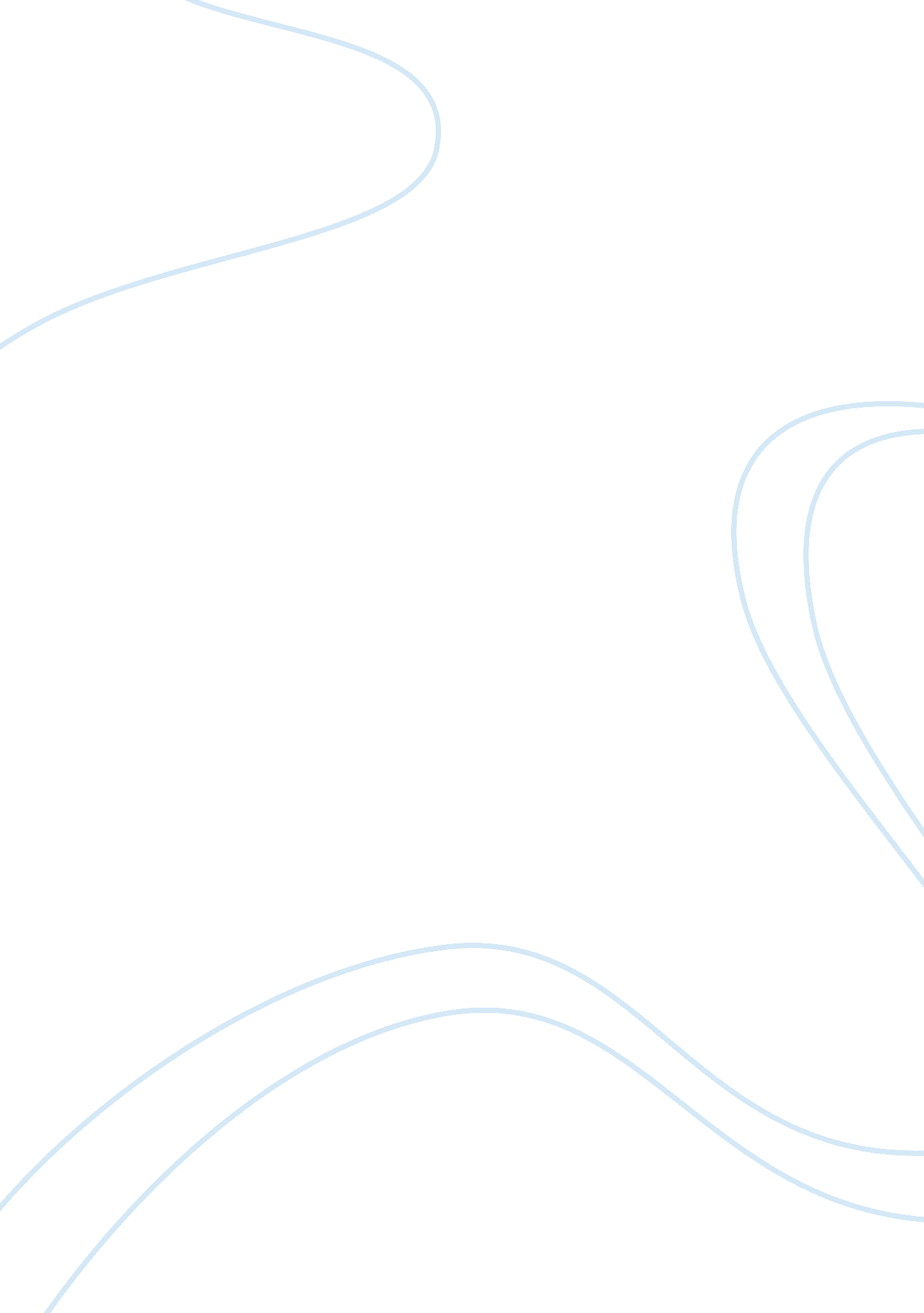 Post-romantic elaborations of the mock-heroic modeLiterature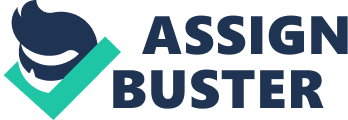 A comparison of the literal works of Oedipus Tyrannous and Don Quixote gives a depiction of irony depicted in two literally unique setups. Literary works of both Oedipus Tyrannous and Don Quixote utilizes irony is a vital aspect of literary brilliance. 
Oedipus made an endeavor to challenge God yet his future was made clear to him by the Oracle of Delphi and the future too of his entourage. Despite this, he repelled and wanted to mend his own fate and destiny (Salomon, 2008). The character's own perceptions, ideologies, and beliefs helped actualize his prophecy. This was purely ironically since fate took its course of action that Oedipus knew prior to drafting and following his strategy. Conversely, Sancho a loyalist of Quixote remarked that the black mole on the back of Quixote was a sign of a sturdy man. Quixote compared it to the Islamic forecaster Mohammed and an indication of the strength of a knight even though the audience knows the truth. 
Oedipus and Don Quixote have displayed vast through paths that proved to be tremendously ironic retrospection. A clear comparison of the irony in Oedipus and Don Quixote and similarities made to appreciate the literal works of the classic writers. It is a literature drive engine intended to spice the stories, enhance its impact and keep the audience fully involved. It is thus a vital part of literature. 